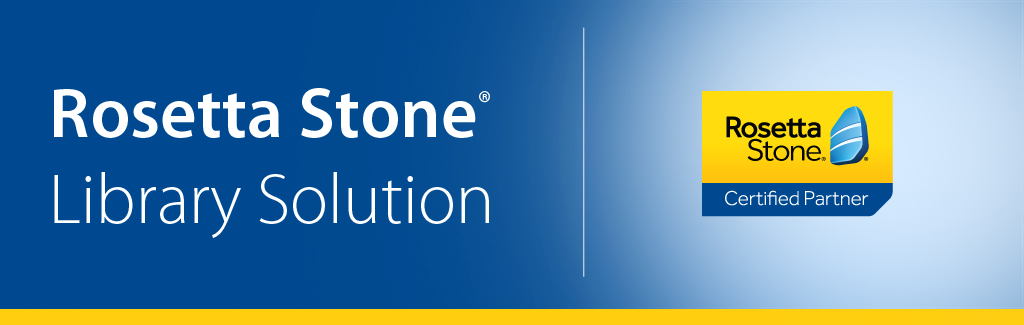 Dünya çapındaki farklı eğitim kademelerindeki 22.000’den fazla okul, 8.000’den fazla özel şirket (Vodafone, Siemens, EasyJet, TripAdvisor, TDK, Hitachi…) ve 9.000’den fazla ulusal/uluslararası kâr amacı gütmeyen organizasyon tarafından tercih edilen Rosetta Stone Library Solution, dünyanın bir numaralı online dil eğitimi ve öğretimi aracıdır. Konuşma, yazma, okuma ve anlama becerilerini, insanların ana dillerini öğrenirken kullandığı doğal yöntemlerle geliştiren, patentli ve ödüllü Dynamic Immersion etkileşimli yaklaşımını kullanan Rosetta Stone Library Solution, 1.000’nin üzerindeki değerlendirmeye göre, 5 yıldız üzerinden 4,7 puan alarak bu alanda en yüksek puana sahip dil öğrenme aracıdır. İşte bu nedenle, dünyanın dört bir tarafında, milyonlarca kullanıcı tarafından tercih edilmektedir. İçeriğinde; 30 farklı dilOkuma, yazma, konuşma ve dinleme becerileri için ana derslerGramer, kelime bilgisi, telaffuz ve birçok alanda aktivitelerTüm cihazlarınızdan kolay erişimKapsadığı diller:  AlmancaArapçaÇinceDari FarsçasıEndonezya DiliFarsçaFilipin DiliFelemenkçeFransızcaHintçeİbraniceİngilizce (Amerikan)İngilizce (İngiliz)İrlanda Diliİspanyolca (Latin Amerika)İspanyolca (İspanya)İsveççeİtalyancaJaponcaKoreceLatinceLehçePeştuca (Afgan Dili)Portekizce (Brezilya)RusçaSavahiliceUrducaTürkçeVietnam DiliYunancaAbone olan kurum listesi:Adana Bilim ve Teknoloji Üniversitesi Alanya Alaaddin Keykubat ÜniversitesiAnkara ÜniversitesiBartın Üniversitesi Boğaziçi ÜniversitesiEge Üniversitesi Eskişehir Teknik ÜniversitesiGalatasaray ÜniversitesiHacettepe Üniversitesiİstanbul Teknik Üniversitesi (İTÜ)İzmir Yüksek Teknoloji Enstitüsü (İYTE)Kadir Has ÜniversitesiKırıkkale Üniversitesi Kırklareli Üniversitesi Kocaeli ÜniversitesiKütahya Dumlupınar Üniversitesi Manisa Celal Bayar ÜniversitesiMersin ÜniversitesiMimar Sinan Güzel Sanatlar ÜniversitesiOrdu ÜniversitesiOrtadoğu Teknik Üniversitesi (ODTÜ)Osmaniye Korkut Ata ÜniversitesiÖzyeğin Üniversitesi Robert KolejiSakarya ÜniversitesiTekirdağ Namık Kemal ÜniversitesiTicaret BakanlığıErişim adresi: http://search.ebscohost.com/login.aspx?authtype=ip,uid&profile=rosetstoneMobil uygulama kılavuzu: https://www.youtube.com/watch?v=Vya2d-zCBdE Detaylı bilgi: https://www.ebsco.com/products/research-databases/rosetta-stone-library-solution 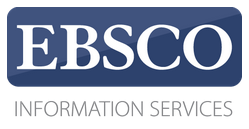 